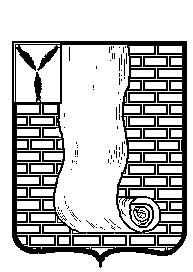  АДМИНИСТРАЦИЯКРАСНОАРМЕЙСКОГО МУНИЦИПАЛЬНОГО РАЙОНА САРАТОВСКОЙ ОБЛАСТИПОСТАНОВЛЕНИЕО предоставлении разрешения на условно разрешенный  вид  использования земель-ного  участка           В соответствии со статьей 39 Градостроительного кодекса РФ,  Правилами землепользования и застройки муниципального образования город Красноармейск,  утвержденными решением Совета муниципального образования город Красноармейск Красноармейского муниципального района Саратовской области от 23.12.2011г. № 14/98 (с изменениями от 28.05.2014г. № 9/35; 09.01.2016 г. № 09; 20.06.2016 №07/33; 30.11.2016 № 12/64; 21.12.2016 № 13/73; 20.12.2018г. № 85; 20.12.2018г. № 86; 17.04.2019г. № 19/29; 17.06.2020г. №32; 25.11.2020г. № 85; 27.01.2021г. № 02; 20.10.2021 №66, 30.03.2022 №16), на основании заключения о результатах публичных слушаний по вопросу предоставления разрешения на условно-разрешенный вид использования земельного участка от 20.04.2022г., администрация Красноармейского муниципального района  ПОСТАНОВЛЯЕТ:       1. Предоставить разрешение на условно-разрешенный вид использования земельного участка, площадью 19 кв.м., расположенного по адресу: Российская Федерация, Саратовская обл., Красноармейский м.р-н, г.п. город Красноармейск, г. Красноармейск, пер. Мира, з/у 2/14 - «Размещение гаражей для собственных нужд».       2. Управлению по правовым, имущественным и земельным вопросам администрации Красноармейского муниципального района провести работы по внесению изменений в единый государственный кадастровый реестр недвижимости.       3. Организационно - контрольному отделу администрации Красноармейского муниципального района Саратовской области опубликовать настоящее постановление, путем размещения на официальном сайте администрации Красноармейского муниципального района Саратовской области в информационно телекоммуникационной сети «Интернет».Глава Красноармейского муниципального района                                                                  А. И. Зотовот26 апреля 2022г.№376от26 апреля 2022г.№376г. Красноармейск